Write SQL Queries (SELECT statements) using BETWEEN, LIKE, UNION, and GROUP.Using the database and tables from Week Two, write SQL INSERT statements to insert records into the employee table for the workers identified in the Employee Files for the administrative offices and the Del Mar location. Check your results by selecting all of the columns from both of your tablesUsing the database and tables in Week Two, write SQL queries using BETWEEN, LIKE, and UNION:Write a SQL query that joins two tables in the example database and uses BETWEEN to restrict record selection. (Use Emp_salary to restrict the data.)Write a SQL query that joins two tables in the example database and uses BETWEEN to restrict record selection. (Use Hire_date to restrict the data.)Write a SQL query that joins two tables in the example database and uses LIKE to restrict record selection. (Use Telephone_area_code to restrict data.)Write a SQL query that joins two tables in the example database and uses LIKE to restrict record selection. (Use Emp_age to restrict data.)Write a SQL query that uses UNION of the two tables to produce a combined result set.Using the updated database that includes employees from administrative offices and the Delmar location, write the following queries using the SQL GROUP BY statement:Group employees by job classification: Select the employees’ last names and group them by EEO_1_classification.Group employees by salary: Select the employees’ last names and group them by Emp_salary.Group employees by salary within their job classification: Select the employees’ last names and group them by Emp_salary within their EEO_1_Classification.Select the employees’ last names and group them by salary within job titles that are grouped into exempt and non-exempt.In Microsoft SQL Server Management Studio, save your SQL statements as .SQL files.  Save your SQL output as .RPT files.  You will need to post both types of files (.SQL and .RPT).Administrative offices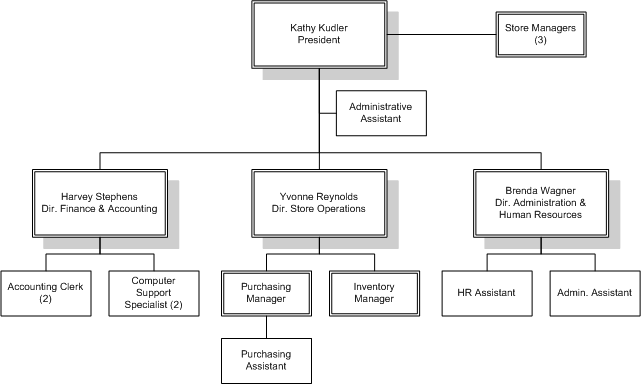 Del Mar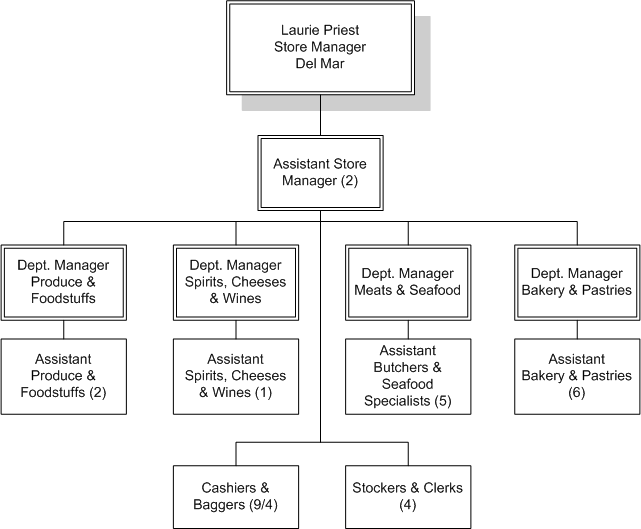 Administrative Employee FilesDel Mar Employee FilesPositionEEO-1 ClassificationIncumbentHire DateHourly RateAnnualized SalaryGenderRaceAgePresidentOfficials & ManagersKathy Kudler1/1/1998$100,000.00FCaucasian52Dir. Of Fin & Acct.Officials & ManagersHarvey Stephens3/1/1998$75,000.00MCaucasian51Accounting ClerkOffice/ClericalJuanita McNamara10/29/1999$12.75$25,500.00FHispanic32Bagger – 30 hours/wkOffice/ClericalPhillip Pighetti4/27/2001$12.25$24,500.00MCaucasian27Computer Support SpecialistTechnicianMeredith Nguyen9/27/1998$21.50$43,000.00MCaucasian25Computer Support SpecialistTechnicianMatthew Vu8/16/2000$18.50$37,000.00MAsian26Dir. of Store OperationsOfficials & ManagersYvonne Reynolds4/1/1998$70,000.00FAfrican American42Manager of PurchasingOfficials & ManagersDaniel Pitcher6/25/1999$50,000.00MCaucasian35Inventory ManagerOfficials & ManagersArlyn Rilley10/24/2001$45,000.00MCaucasian32Purchasing AssistantOffice/ClericalJuanita Santiago12/29/2001$33,000.00FHispanic29Dir. of Admin. & HROfficials & ManagersBrenda Wagner4/1/1998$60,000.00FAfrican American44HR AssistantProfessionalCecilia Sams9/25/2001$35,000.00FCaucasian31Admin. Asst.Office/ClericalArthur Stepka11/2/1999$16.50$33,000.00MCaucasian29PositionEEO-1 ClassificationIncumbentHire DateHourly RateAnnualized SalaryGenderRaceAgeStore ManagerOfficials & ManagersLaurie Priest6/1/1998$67,000.00FCaucasian34Assistant ManagerOfficials & ManagersCraig Drohos6/15/2000$51,000.00MCaucasian32Assistant ManagerOfficials & ManagersErin Thompson5/1/1999$47,367.00FCaucasian28Dept. Mgr. - Produce & FoodstuffsOfficials & ManagersErnestina Vasquez7/22/2000$38,000.00FHispanic27Dept. Mgr. - Spirits, Cheeses & WinesOfficials & ManagersFouay Chumakov8/1/2002$40,000.00MAsian26Dept. Mgr. - Meats & SeafoodOfficials & ManagersMaria Cantu3/2/2002$37,000.00FHispanic45Dept. Mgr. - Bakery & PastriesOfficials & ManagersRandy Depree12/7/1999$34,000.00MCaucasian40Asst. - Produce & FoodstuffsSales WorkersConnie Garcia10/7/2001$9.75$19,500.00FHispanic36Asst. - Produce & FoodstuffsSales WorkersGregory Freeman8/30/2002$9.75$19,500.00MAfrican American31Asst. - Spirits, Cheeses & WinesSales WorkersCyndi Grewell5/14/2003$10.50$21,000.00FCaucasian32Asst. - Butchers & Seafood SpecialistsOperatives (Semi skilled)Clay Lomax11/27/2001$10.30$20,600.00MCaucasian28Asst. - Butchers & Seafood SpecialistsOperatives (Semi skilled)Fran Lopez-Palma3/28/2002$10.25$20,500.00FHispanic27Asst. - Butchers & Seafood SpecialistsOperatives (Semi skilled)Aaron Nitkowski1/20/2002$10.75$21,500.00MCaucasian32Asst. - Butchers & Seafood SpecialistsOperatives (Semi skilled)Patrick Rayder3/11/2002$11.25$22,500.00MCaucasian28Asst. - Butchers & Seafood SpecialistsOperatives (Semi skilled)Stan Quillian12/16/1999$11.50$23,000.00MAmerican Indian29Asst. - Bakery & PastryCraft Workers (Skilled)Martha Quintero6/16/2003$9.75$19,500.00FHispanic26Asst. - Bakery & PastryCraft Workers (Skilled)Perry VanSlooten12/25/2002$9.75$19,500.00MCaucasian24Asst. - Bakery & PastryCraft Workers (Skilled)Larissa Urtado2/5/2003$9.50$19,000.00FAsian35Asst. - Bakery & PastryCraft Workers (Skilled)Thomas Tyink5/1/2001$9.50$19,000.00MAfrican American32Asst. - Bakery & PastryCraft Workers (Skilled)Ledonna Avery3/28/2003$10.50$21,000.00FAfrican American23Asst. - Bakery & PastryCraft Workers (Skilled)David Ball8/22/2000$10.25$20,500.00MCaucasian26CashierSales WorkersChris Bareman2/6/2002$9.50$19,000.00MCaucasian24CashierSales WorkersGeorge Bakker2/10/2003$9.25$18,500.00MCaucasian19CashierSales WorkersIsrael Bruss5/8/2001$9.50$19,000.00MAfrican American22CashierSales WorkersMark Grayson4/16/2003$9.00$18,000.00MCaucasian21CashierSales WorkersPhanthousit Soukhone11/29/2002$10.25$20,500.00MAsian42CashierSales WorkersAngie Merz8/26/2000$9.00$18,000.00FHispanic38CashierSales WorkersMargarita Lopez12/27/2001$10.00$20,000.00FHispanic52CashierSales WorkersElaine Meier9/10/2000$10.25$20,500.00FAsian51CashierSales WorkersDerea Spencer4/11/2003$9.75$19,500.00MAfrican American44BaggerSales WorkersLinzee Sobota6/9/2002$7.00$14,000.00FHispanic21BaggerSales WorkersKen Soper4/16/2003$7.25$14,500.00MAfrican American32Bagger - 30 hours/wkSales WorkersGregg Sobkowiak12/17/2001$7.00$10,920.00MCaucasian21Bagger - 30 hours/wkSales WorkersBrent Vance3/29/2001$6.75$10,530.00MCaucasian22StockerOffice/ClericalArt Miller9/29/2003$7.50$15,000.00MAfrican American19StockerOffice/ClericalLuis Munoz3/31/2001$7.25$14,500.00MHispanic22ClerkOffice/ClericalEden Chapman9/13/2001$8.75$17,500.00FCaucasian23ClerkOffice/ClericalJose Chavez11/19/2003$8.25$16,500.00MHispanic19